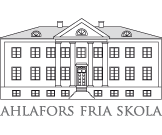 Fixardag med korvgrillning och fikasöndagen den 22 april kl. 11-15I vanlig ordning bjuder skolrådet in alla föräldrar och barn till skolans traditionella Fixardag, där vi tänker oss att vårstäda skolgården, plantera blommor, förbättra inomhusmiljön, umgås och ha en trevlig stund tillsammans. Mitt på dagen tar vi en paus med korvgrillning och fika.Vi hoppas att så många som möjligt vill och kan delta. Även du som bara kan komma en kortare stund är naturligtvis välkommen.Om du har möjlighet att närvara vill vi att du anmäler ditt intresse, så att vi kan planera inköp efter deltagarantal (ange antal barn och vuxna). Vi behöver din anmälan senast den 16 april.Anmälan sker till Thore på thore.skanberg@ahlaforsfriaskola.seUnder fixardagen har du även möjlighet att hämta kvarglömda kläder inne i skolans gymnastikhall. Efter fixardagen kommer överblivna kläder att skänkas till bättre behövande. Saknar du något redan nu? Då är du välkommen att kika i klädsäckarna på skolexpeditionen. Varmt välkomna till en trevlig dag tillsammans! Skolrådet, Ingvald och Thore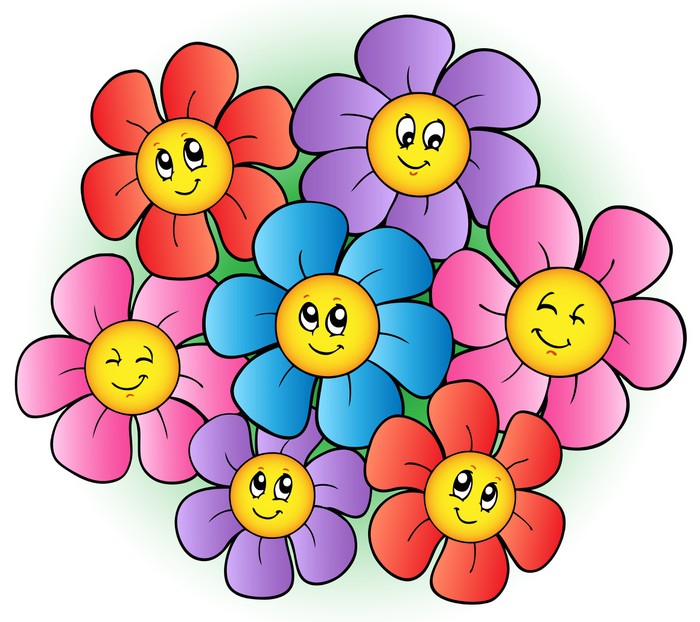 